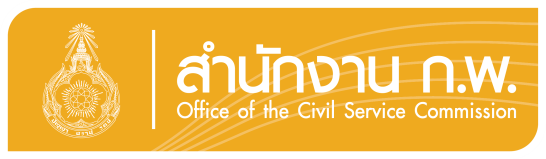 ผู้ให้ข้อมูล (หน่วยงานด้านทรัพยากรบุคคล)ชื่อ-สกุล.............................................................................................................................ตำแหน่ง.............................................................................................................................กรม/ส่วนราชการ......................................................กระทรวง.........................................ลายมือชื่อ....................................................................วันที่.........เดือน...............พ.ศ........ผู้รับรองข้อมูล (หัวหน้าส่วนราชการ)ชื่อ-สกุล.............................................................................................................................ตำแหน่ง.............................................................................................................................กรม/ส่วนราชการ......................................................กระทรวง.........................................ลายมือชื่อ....................................................................วันที่.........เดือน...............พ.ศ........สำนักวิจัยและพัฒนาระบบงานบุคคลสำนักงาน ก.พ.ส่วนที่ 1 ข้อมูลการจ้างงานผู้สูงอายุของส่วนราชการในปัจจุบัน1.1 ในปัจจุบันหน่วยงานของท่านมีการจ้างผู้สูงอายุปฏิบัติงานหรือไม่ ไม่มีการจ้าง	(โปรดระบุเหตุผลที่ไม่มีการจ้างงานผู้สูงอายุ)    			 ไม่มีความจำเป็น	 ไม่มีงบประมาณในการจ้างงาน		 ไม่มีลักษณะงานที่สามารถมอบหมายให้ผู้สูงอายุปฏิบัติได้		 มีปัญหาเกี่ยวกับระเบียบการจ้างงาน อื่น ๆ ..................................................................................................................................			 .................................................................................................................................. มีการจ้าง จำนวน..................คน (โปรดระบุรายละเอียดการจ้างงาน)(หากมีจำนวนเกินกว่าช่องในตาราง อาจแนบเอกสารเพิ่มเติมข้อมูล)1.2 เหตุผลที่หน่วยงานของท่านมีการจ้างงานผู้สูงอายุ (ระบุได้มากกว่า 1 ข้อ) เพื่อให้การปฏิบัติงาน/การดำเนินโครงการมีความต่อเนื่อง ไม่หยุดชะงัก เนื่องจากหน่วยงาน              มีการสูญเสียบุคลากรจากการเกษียณอายุราชการ มีความจำเป็นต้องใช้ความรู้ ความเชี่ยวชาญเฉพาะด้านหรือประสบการณ์ของผู้สูงอายุอย่างต่อเนื่อง ขาดแคลนบุคลากรที่มีความรู้ ความเชี่ยวชาญ และประสบการณ์ในการทำงาน เนื่องจากไม่สามารถพัฒนา                      บุคลากรทดแทนได้ทัน ช่วยเหลือผู้สูงอายุให้มีงานทำเพื่อเป็นการพัฒนาคุณภาพชีวิต ดำเนินการตามนโยบายของรัฐบาล ยุทธศาสตร์ชาติ และแผนการปฏิรูปประเทศในส่วนที่เกี่ยวข้อง         กับมาตรการรองรับสังคมสูงอายุ อื่น ๆ ...............................................................................................................................................1.3 ในภาพรวม ผู้สูงอายุที่หน่วยงานของท่านจ้าง มีผลการปฏิบัติงานอย่างไร	 สูงกว่าความคาดหวัง	     (โปรดระบุเหตุผล)........................................................................................................................        เป็นไปตามความคาดหวัง     (โปรดระบุเหตุผล)..........................................................................................................................	 ต่ำกว่าความคาดหวัง               (โปรดระบุเหตุผล).......................................................................................................................... ต่ำกว่าความคาดหวังอย่างมาก     (โปรดระบุเหตุผล)..........................................................................................................................ส่วนที่ 2 ความต้องการในการจ้างงานผู้สูงอายุในส่วนราชการ2.1 หน่วยงานของท่านมีความต้องการใช้ประโยชน์จากความเชี่ยวชาญของผู้สูงอายุในด้านใด       (ระบุได้หลายด้าน)	 ด้านการศึกษา	 ด้านการแพทย์และสาธารณสุข		 ด้านเกษตร	 ด้านวิศวกรรม		 ด้านวิทยาศาสตร์และเทคโนโลยี	 ด้านการเงิน การคลัง	 ด้านการวางแผน	 ด้านทรัพยากรธรรมชาติและสิ่งแวดล้อม	 ด้านพาณิชย์และบริการ	 ด้านสังคม		 ด้านศิลปวัฒนธรรมและศาสนา		 ด้านกฎหมาย	 ด้านความมั่นคง 	 ด้านการปกครอง การเมือง		 ด้านการบริหารจัดการ	 ด้านต่างประเทศ	 ด้านคมนาคมและการสื่อสาร		 ด้านการประชาสัมพันธ์	 ด้านพลังงาน		 ด้านอุตสาหกรรม			 ด้านพิธีการ	 ด้านคหกรรมศาสตร์	 ด้านวิจิตรศิลป์และประยุกต์ศิลป์	 ด้านดุริยางคศาสตร์	 ด้านภาษา วรรณคดี	 อื่น ๆ .................................................................................................2.2 ภายในอีก 3 ปีข้างหน้า หน่วยงานของท่านมีความต้องการจ้างผู้สูงอายุมาปฏิบัติงานในหน่วยงานหรือไม่ ไม่มีความต้องการ  มีความต้องการ จำนวน...........คน (โปรดระบุตำแหน่งงาน ลักษณะงาน รูปแบบการจ้าง และจำนวน)(หากมีจำนวนเกินกว่าช่องในตาราง อาจแนบเอกสารเพิ่มเติมข้อมูล)ส่วนที่ 3 ความพร้อมของหน่วยงานในการจ้างงานผู้สูงอายุ3.1 หน่วยงานของท่านคาดว่าจะสามารถดำเนินการจ้างงานผู้สูงอายุได้เมื่อใด ภายในปีงบประมาณ พ.ศ. 2562		 ภายในปีงบประมาณ พ.ศ. 2563	 ภายในปีงบประมาณ พ.ศ. 2564		 ภายในปีงบประมาณ พ.ศ. 2565	 ภายในปีงบประมาณ พ.ศ. 2566		 ภายในปีงบประมาณ พ.ศ. 25673.2 หน่วยงานของท่านมีหรือสามารถจัดสรรงบประมาณสำหรับการจ้างงานผู้สูงอายุหรือไม่ มี		 ไม่มีเหตุผล..................................................................................................................................................................  3.3 หน่วยงานของท่านมีสภาพแวดล้อมที่เหมาะสมหรือเอื้อต่อการปฎิบัติงานของผู้สูงอายุหรือไม่ 1) สถานที่...........................................	 เหมาะสม	 ไม่เหมาะสม 2) อุปกรณ์..........................................	 เหมาะสม	 ไม่เหมาะสม3) สิ่งอำนวยความสะดวก...................	 เหมาะสม	 ไม่เหมาะสม4) อื่น ๆ (โปรดระบุ)...........................	 เหมาะสม	 ไม่เหมาะสม3.4 หน่วยงานของท่านมีหรือทราบว่ามีแหล่งผู้สมัครงานซึ่งเป็นผู้สูงอายุสำหรับการสรรหา คัดเลือก         เพื่อการจ้างงานหรือไม่ มี/ทราบ (โปรดระบุ)...................................................................................................................................... ไม่มี/ไม่ทราบ ส่วนที่ 4 ความเห็นเกี่ยวกับนโยบายการจ้างงานผู้สูงอายุในส่วนราชการ4.1 ท่านเห็นด้วยหรือไม่กับการส่งเสริมให้ผู้สูงอายุมีงานทำในส่วนราชการและหน่วยงานของรัฐ เห็นด้วย เพราะ	 ช่วยเตรียมทรัพยากรบุคคลให้มีความพร้อมเข้าสู่สังคมสูงอายุ	 เป็นแนวปฏิบัติที่ได้รับการยอมรับจากหน่วยงานภาครัฐและภาคเอกชน	 หน่วยงานสามารถใช้ประโยชน์จากความรู้ความเชี่ยวชาญของผู้สูงอายุได้อย่างเต็มศักยภาพ	 เพื่อบรรเทา/แบ่งเบาหรือลดภาระงานของข้าราชการ/และบุคลากรประจำ	 เพื่อรักษาองค์ความรู้ และความเชี่ยวชาญของผู้สูงอายุซึ่งจำเป็นสำหรับหน่วยงาน เพื่อเป็นพี่เลี้ยงหรือผู้ถ่ายทอดความรู้ ความเชี่ยวชาญ และประสบการณ์ให้คนรุ่นต่อไป อื่น ๆ (โปรดระบุ)........................................................................................................................... ไม่เห็นด้วย เพราะ	 เป็นการเพิ่มภาระและความยุ่งยากในการบริหารทรัพยากรบุคคลให้ส่วนราชการ	 ยังไม่เห็นประโยชน์ของการจ้างงานผู้สูงอายุ	 ผู้สูงอายุอาจปฏิบัติงานไม่เต็มประสิทธิภาพหรืออาจไม่คุ้มค่า	 อาจมีปัญหาด้านสุขภาพ อื่น ๆ (โปรดระบุ)...........................................................................................................................	...........................................................................................................................4.2 หากหน่วยงานของท่านต้องจ้างงานผู้สูงอายุ ปัจจัยใดที่มีผลต่อการตัดสินใจ (โปรดเรียงลำดับ)      สุขภาพของผู้ปฏิบัติงาน   		      การจัดสวัสดิการให้กับผู้ปฏิบัติงาน        การกำหนดอัตราค่าตอบแทน		      ทักษะหรือความรู้ที่จำเป็นต่อการปฏิบัติงาน       ประสิทธิภาพในการปฏิบัติงาน 	      ความเหมาะสมของลักษณะงาน        อื่น ๆ (โปรดระบุ).........................................................................................................................................	.........................................................................................................................................4.3 ท่านเห็นว่าควรมีการกำหนดสัดส่วนการจ้างงานผู้สูงอายุในส่วนราชการและหน่วยงานของรัฐหรือไม่ ไม่ควรกำหนด	เหตุผล................................................................................................................................................... ควรกำหนด		สัดส่วนควรเป็นเท่าใด (เมื่อเทียบกับจำนวนบุคลากรทั้งหมดทุกประเภทการจ้างในหน่วยงาน)	 1% ของจำนวนบุคลากรทั้งหมด	 2% ของจำนวนบุคลากรทั้งหมด	 3% ของจำนวนบุคลากรทั้งหมด	 4% ของจำนวนบุคลากรทั้งหมด	 5% ของจำนวนบุคลากรทั้งหมด	 มากกว่า 5% ของจำนวนบุคลากรทั้งหมดส่วนที่ 5 ความเห็นอื่น ๆ เกี่ยวกับการจ้างงานผู้สูงอายุในส่วนราชการและหน่วยงานของรัฐ5.1 ท่านต้องการให้สำนักงาน ก.พ. สนับสนุนส่วนราชการและหน่วยงานของรัฐในการจ้างงานผู้สูงอายุอย่างไร....................................................................................................................................................................................................................................................................................................................................................................................................................................................................................................................................................................................................................................................................................................................5.2 ข้อเสนอแนะเกี่ยวกับการจ้างงานผู้สูงอายุในส่วนราชการและหน่วยงานของรัฐ....................................................................................................................................................................................................................................................................................................................................................................................................................................................................................................................................................................................................................................................................................................................5.3 ข้อเสนอแนะเกี่ยวกับการดำเนินงานของศูนย์เตรียมบุคลากรภาครัฐผู้สูงวัยเข้าสู่งาน (ดูคำอธิบายท้ายแบบสำรวจ)....................................................................................................................................................................................................................................................................................................................................................................................................................................................................................................................................................................................................................................................................................................................ขอความกรุณาส่งคืนสำนักงาน ก.พ. ภายในวันที่ 25 เมษายน 2562ขอขอบคุณในความร่วมมือคำอธิบายความหมายของลักษณะงานงานบริการ	ได้แก่ งานปฏิบัติระดับต้นที่ไม่ซับซ้อนหรือไม่ยุ่งยาก มีขั้นตอนปฏิบัติที่ชัดเจน ตัวอย่างเช่น งานธุรการ งานพัสดุ งานบริการประจำสำนักงาน งานดูแลเด็ก/ผู้ป่วย/ผู้สูงอายุงานเทคนิค 	ได้แก่ งานที่ต้องใช้ความรู้ที่ผ่านการศึกษาในสาขาวิชาที่ตรงกับลักษณะงานที่ปฏิบัติ ซึ่งต้องใช้ความชำนาญทางเทคนิค ประสบการณ์ และความสามารถเฉพาะตัว      ในการแก้ปัญหาและตัดสินใจ ตัวอย่างเช่น งานช่างรังวัด ล่าม งานขับเครื่องจักรกล งานช่างวิทยุการบิน งานด้านสารสนเทศงานบริหารทั่วไป	ได้แก่ งานที่ใช้คุณวุฒิไม่ต่ำกว่าปริญญาตรี ซึ่งเป็นงานตามภารกิจหลักหรือตามนโยบายของรัฐบาล ตัวอย่างเช่น งานนิติการ งานวิเคราะห์นโยบายและแผนงานวิชาการสาธารณสุขงานวิชาชีพเฉพาะ 	ได้แก่ งานที่ต้องใช้วุฒิเฉพาะทาง หรืองานที่มีองค์กรตามกฎหมายตรวจสอบ      หรือเป็นงานทางวิทยาศาสตร์และเทคโนโลยี ตัวอย่างเช่น งานด้านการแพทย์     และสาธารณสุข วิศวกรรม สถาปัตยกรรมงานเชี่ยวชาญ	ได้แก่ งานที่ต้องใช้ความรู้ ประสบการณ์ หรือความเชี่ยวชาญเฉพาะ เช่น งานบริหาร โครงการงานที่ปรึกษาด้านต่าง ๆศูนย์เตรียมบุคลากรภาครัฐผู้สูงวัยเข้าสู่งานเป็นศูนย์ที่สำนักงาน ก.พ. กำลังดำเนินการจัดตั้งขึ้นตามมติ ก.พ. ในการประชุมครั้งที่ 1/2560     เมื่อวันที่ 16 มกราคม 2560 โดยมีวัตถุประสงค์เพื่อ (1) เตรียมข้าราชการในวัยก่อนเกษียณอายุให้มีความพร้อมเข้าสู่การใช้ชีวิตหลังเกษียณ โดยเป็นผู้สูงอายุที่มีศักยภาพ (2) พัฒนาความรู้ ทักษะ และสมรรถนะของข้าราชการในการเตรียมพร้อมเพื่อการเกษียณอายุราชการ (3) สนับสนุนและส่งเสริมให้ข้าราชการที่พ้นจากราชการไปแล้ว และยังมีศักยภาพได้ทำงานต่อ (Job Matching) และ (4) พัฒนาเพื่อปรับเปลี่ยนทักษะของข้าราชการเพื่อให้มีความพร้อมเข้าสู่สังคมสูงอายุและสามารถปฏิบัติการในสภาพแวดล้อมการปฏิบัติงานที่เปลี่ยนแปลงไปได้อย่างมีประสิทธิภาพ ทั้งนี้ ขณะนี้อยู่ระหว่างการพัฒนาระบบการทำงานของศูนย์ฯ………………………………………………………………………………ตำแหน่ง(โปรดระบุชื่อตำแหน่งงาน)ลักษณะงาน(ดูความหมายท้ายแบบสำรวจ)รูปแบบการจ้างระยะเวลาที่จ้าง (ระบุจำนวนปี/เดือน)1.................................................................................................................................................... งานบริการ งานเทคนิค งานบริหารทั่วไป งานวิชาชีพเฉพาะ งานเชี่ยวชาญเฉพาะ งานประจำ งานชั่วคราวหรือจ้างแบบสัญญา     ระยะสั้น งานแบบบางเวลา/ไม่เต็มเวลา     (Part Time) งานรับไปทำที่บ้าน......................................................……………………….2.................................................................................................................................................... งานบริการ งานเทคนิค งานบริหารทั่วไป งานวิชาชีพเฉพาะ งานเชี่ยวชาญเฉพาะ งานประจำ งานชั่วคราวหรือจ้างแบบสัญญา     ระยะสั้น งานแบบบางเวลา/ไม่เต็มเวลา     (Part Time) งานรับไปทำที่บ้าน......................................................……………………….3.................................................................................................................................................... งานบริการ งานเทคนิค งานบริหารทั่วไป งานวิชาชีพเฉพาะ งานเชี่ยวชาญเฉพาะ งานประจำ งานชั่วคราวหรือจ้างแบบสัญญา     ระยะสั้น งานแบบบางเวลา/ไม่เต็มเวลา     (Part Time) งานรับไปทำที่บ้าน......................................................……………………….4.................................................................................................................................................... งานบริการ งานเทคนิค งานบริหารทั่วไป งานวิชาชีพเฉพาะ งานเชี่ยวชาญเฉพาะ งานประจำ งานชั่วคราวหรือจ้างแบบสัญญา     ระยะสั้น งานแบบบางเวลา/ไม่เต็มเวลา     (Part Time) งานรับไปทำที่บ้าน......................................................……………………….5.................................................................................................................................................... งานบริการ งานเทคนิค งานบริหารทั่วไป งานวิชาชีพเฉพาะ งานเชี่ยวชาญเฉพาะ งานประจำ งานชั่วคราวหรือจ้างแบบสัญญา     ระยะสั้น งานแบบบางเวลา/ไม่เต็มเวลา     (Part Time) งานรับไปทำที่บ้าน......................................................……………………….ตำแหน่ง(โปรดระบุชื่อตำแหน่งงาน)ลักษณะงาน(ดูความหมายท้ายแบบสำรวจ)รูปแบบการจ้างระยะเวลา         ที่ประสงค์จะจ้าง (ระบุจำนวนปี/เดือน)1.................................................................................................................................................... งานบริการ งานเทคนิค งานบริหารทั่วไป งานวิชาชีพเฉพาะ งานเชี่ยวชาญเฉพาะ งานประจำ งานชั่วคราวหรือจ้างแบบสัญญา     ระยะสั้น งานแบบบางเวลา/ไม่เต็มเวลา     (Part Time) งานรับไปทำที่บ้าน......................................................……………………….2.................................................................................................................................................... งานบริการ งานเทคนิค งานบริหารทั่วไป งานวิชาชีพเฉพาะ งานเชี่ยวชาญเฉพาะ งานประจำ งานชั่วคราวหรือจ้างแบบสัญญา     ระยะสั้น งานแบบบางเวลา/ไม่เต็มเวลา     (Part Time) งานรับไปทำที่บ้าน......................................................……………………….3................................................................................................................................................... งานบริการ งานเทคนิค งานบริหารทั่วไป งานวิชาชีพเฉพาะ งานเชี่ยวชาญเฉพาะ งานประจำ งานชั่วคราวหรือจ้างแบบสัญญา     ระยะสั้น งานแบบบางเวลา/ไม่เต็มเวลา     (Part Time) งานรับไปทำที่บ้าน......................................................……………………….4.................................................................................................................................................... งานบริการ งานเทคนิค งานบริหารทั่วไป งานวิชาชีพเฉพาะ งานเชี่ยวชาญเฉพาะ งานประจำ งานชั่วคราวหรือจ้างแบบสัญญา     ระยะสั้น งานแบบบางเวลา/ไม่เต็มเวลา     (Part Time) งานรับไปทำที่บ้าน......................................................……………………….5.................................................................................................................................................... งานบริการ งานเทคนิค งานบริหารทั่วไป งานวิชาชีพเฉพาะ งานเชี่ยวชาญเฉพาะ งานประจำ งานชั่วคราวหรือจ้างแบบสัญญา     ระยะสั้น งานแบบบางเวลา/ไม่เต็มเวลา     (Part Time) งานรับไปทำที่บ้าน......................................................……………………….